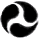 U.S. Department 
of TransportationFederal Aviation 
AdministrationFAA Form 5100-129, Construction Project Final Acceptance – Airport Improvement Program Sponsor CertificationPaperwork Reduction Act StatementA federal agency may not conduct or sponsor, and a person is not required to respond to, nor shall a person be subject to a penalty for failure to comply with a collection of information subject to the requirements of the Paperwork Reduction Act unless that collection of information displays a currently valid OMB Control Number. The OMB Control Number for this information collection is 2120-0569. Public reporting for this collection of information is estimated to be approximately 8 hours per response, including the time for reviewing instructions, searching existing data sources, gathering and maintaining the data needed, completing and reviewing the collection of information. All responses to this collection of information are required under 49 U.S.C. Section 47105 to retain a benefit and to meet the reporting requirements of 2 CFR 200. Send comments regarding this burden estimate or any other aspect of this collection of information, including suggestions for reducing this burden to the Federal Aviation Administration at: 800 Independence Ave. SW, Washington, DC 20591, Attn: Information Collection Clearance Officer, ASP-110.Construction Project Final Acceptance 
Airport Improvement Program Sponsor CertificationSponsor:	     Airport:	     Project Number:	     Description of Work:	     Application49 USC § 47105(d), authorizes the Secretary to require certification from the sponsor that it will comply with the statutory and administrative requirements in carrying out a project under the Airport Improvement Program.  General standards for final acceptance and close out of federally funded construction projects are in 2 CFR § 200.343 – Closeout and supplemented by FAA Order 5100.38.  The sponsor must determine that project costs are accurate and proper in accordance with specific requirements of the grant agreement and contract documents.Certification StatementsExcept for certification statements below marked not applicable (N/A), this list includes major requirements of the construction project. Selecting “yes” represents sponsor acknowledgement and confirmation of the certification statement.  Selecting “no” represents sponsor acknowledgement they are unable to comply with the certification statement. The term “will” means Sponsor action taken at an appropriate time based on the certification statement focus area, but no later than the end of the project period of performance. This list is not comprehensive and does not relieve the sponsor from fully complying with all applicable statutory and administrative standards. The source of the requirement is referenced within parenthesis.The personnel engaged in project administration, engineering supervision, project inspection and acceptance testing were or will be determined to be qualified and competent to perform the work (Grant Assurance). Yes    No    N/AConstruction records, including daily logs, were or will be kept by the resident engineer/construction inspector that fully document contractor’s performance in complying with:Technical standards (Advisory Circular (AC) 150/5370-12);Contract requirements (2 CFR part 200 and FAA Order 5100.38); andConstruction safety and phasing plan measures (AC 150/5370-2). Yes    No    N/AAll acceptance tests specified in the project specifications were or will be performed and documented. (AC 150/5370-12). Yes    No    N/A Sponsor has taken or will take appropriate corrective action for any test result outside of allowable tolerances (AC 150/5370-12). Yes    No    N/APay reduction factors required by the specifications were applied or will be applied in computing final payments with a summary made available to the FAA (AC 150/5370-10). Yes    No    N/ASponsor has notified, or will promptly notify the Federal Aviation Administration (FAA) of the following occurrences:Violations of any federal requirements set forth or included by reference in the contract documents (2 CFR part 200);Disputes or complaints concerning federal labor standards (29 CFR part 5); andViolations of or complaints addressing conformance with Equal Employment Opportunity or Disadvantaged Business Enterprise requirements (41 CFR Chapter 60 and 49 CFR part 26).   Yes    No    N/AWeekly payroll records and statements of compliance were or will be submitted by the prime contractor and reviewed by the sponsor for conformance with federal labor and civil rights requirements as required by FAA and U.S. Department of Labor (29 CFR Part 5). Yes    No    N/APayments to the contractor were or will be made in conformance with federal requirements and contract provisions using sponsor internal controls that include:Retaining source documentation of payments and verifying contractor billing statements against actual performance (2 CFR § 200.302 and FAA Order 5100.38);Prompt payment of subcontractors for satisfactory performance of work (49 CFR § 26.29);Release of applicable retainage upon satisfactory performance of work (49 CFR § 26.29); andVerification that payments to DBEs represent work the DBE performed by carrying out a commercially useful function (49 CFR §26.55). Yes    No    N/AA final project inspection was or will be conducted with representatives of the sponsor and the contractor present that ensure: Physical completion of project work in conformance with approved plans and specifications (Order 5100.38);Necessary actions to correct punch list items identified during final inspection are complete (Order 5100.38); andPreparation of a record of final inspection and distribution to parties to the contract (Order 5100.38); Yes    No    N/AThe project was or will be accomplished without material deviations, changes, or modifications from approved plans and specifications, except as approved by the FAA (Order 5100.38).  Yes    No    N/AThe construction of all buildings have complied or will comply with the seismic construction requirements of 49 CFR § 41.120. Yes    No    N/AFor development projects, sponsor has taken or will take the following close-out actions:Submit to the FAA a final test and quality assurance report summarizing acceptance test results, as applicable (Grant Condition);Complete all environmental requirements as established within the project environmental determination (Oder 5100.38); andPrepare and retain as-built plans (Order 5100.38). Yes    No    N/ASponsor has revised or will revise their airport layout plan (ALP) that reflects improvements made and has submitted or will submit an updated ALP to the FAA no later than 90 days from the period of performance end date. (49 USC § 47107 and Order 5100.38).  Yes    No    N/AAttach documentation clarifying any above item marked with “no” response. Sponsor’s CertificationI certify, for the project identified herein, responses to the forgoing items are accurate as marked and additional documentation for any item marked “no” is correct and complete.Executed on this ______________day of ____________________, ___________. 		Name of Sponsor:      	Name of Sponsor’s Authorized Official:      	Title of Sponsor’s Authorized Official:      Signature of Sponsor’s Authorized Official: ___________________________________I declare under penalty of perjury that the foregoing is true and correct. I understand that knowingly and willfully providing false information to the federal government is a violation of 18 USC § 1001 (False Statements) and could subject me to fines, imprisonment, or both.